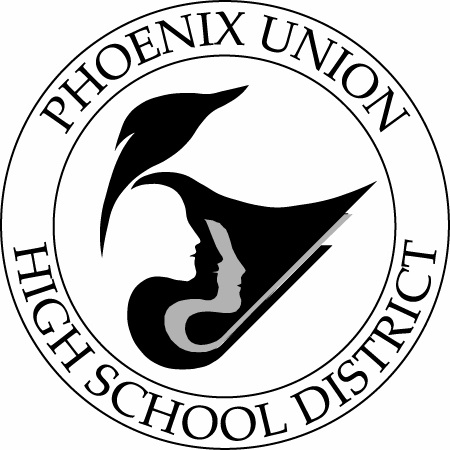 Preparing Every Student for SuccessIn College, Career and Life.NEWS RELEASEFor Immediate Release						                                May 22, 2012Contact:  Craig Pletenik (602) 764-1530   Michelle Halama-Alcantar (602) 509-1991Phoenix Union Seniors helped by Foundation for Education ScholarshipsThe Phoenix Union Foundation for Education awarded scholarships this year totaling $67,400 to 64 District seniors to further their education at accredited colleges and universities next year. The Foundation for Education, a 501 (c) (3) that supports pathways to success in college, career and life, and provides support for District-wide, college-going student programs and college scholarships, began in 1985 as the Phoenix Union Partnership of Business and Education. In recent years, it has concentrated on generating need-based scholarships for PUHSD students.Scholarships ranged from $100 annually to $8,000 over a four-year academic career, distributed from a pool of scholarship resources, from individual and organization donors to employee contributions and fundraising events.Proceeds from the 2011 Phoenix Union Gala and the Foundation Scholarship Open Golf Tournament generated $32,000 in $8,000 scholarships to five students- Juana Flores-Maryvale; Mayra Sanchez-Metro Tech; Gabriel Tena-Carl Hayden; and Edith Kumara-Alhambra.  Proceeds from this year’s Gala in February and Golf Tournament in April will be used for next year’s scholarships.  These two Foundation fundraisers have also established an endowment fund that has topped $100,000.  “Giving Back Pays Forward” Scholarships to 25 students totaling $21,700 were supported by community, business and PUHSD staff, family and friends to recognize loved ones, support students and give back to their community.  The College Depot Debbie Dillon Scholarship provided 13 students with $500 donations, 12 more than 2011.  College Depot is a City of Phoenix program created by Dillon, a former employee.Nine students benefited from the generosity of Phoenix Union employees whose contributions were used for  $9,000 to the “Invest in the Best” Scholarships of $1000 each.  The Phoenix Union Foundation for Education, formerly known as the Partnership for Business and Education,   has provided over $800,000 in scholarships in the past 25 years.  For more information, visit www.Foundation4Education.org.   Scholarship applications are distributed by counselors and due in April.  A panel of judges from the foundation determines the scholars, and announces the winners in May.(MORE)Phoenix Union Foundation Scholars $32,000 in Total Awards Juana Flores-Maryvale	 								$8000	Mayra Sanchez-Metro Tech  								$8000Gabriel Tena-Carl Hayden  	 							$8000Edith Kamara-Alhambra  								$8000Phoenix Union Foundation Invest in the Best Scholars $9,000 in Total AwardsAldin Malkoc-Bioscience  								$1,000Marisol Santos Gonzalez-Central  							$1,000Erica Herrera-Camelback   								$1,000Maria Chavez-Franklin  								$1,000Emmanuel Casildo-Betty Fairfax 							$1,000Adriana Santana-North   								$1,000Lorena Pina-South Mountain  								$1,000Sarah Lazzell-Trevor Browne  								$1,000Yoko Chavez-Central  	  								$1,000Phoenix Union Foundation GIVING BACK PAYS FORWARD Scholars $21,700 in Total Awards Patrick Clark Gallaher Scholarship		Eritier Okongo-Alhambra		$1,200John Lindsay Scholarship			Angel Bautista Diaz-North		$1,000Kathy Back Memorial Scholarships  		Martin Escalante-Metro Tech		$2,000Sonia Sugey Roman- Metro Tech  	$2,000Camino de Futuro Scholarships		Roman Anthony Sosa-Carl Hayden  	$1,000 						Salvador Rodriguez- Carl Hayden  	$1,000						Miguel Santoyo-Carl Hayden	  	$1,000Gabriel Villa Memorial Scholarship		Veronica Alvarado- Metro Tech  	$1,000Hernandez Companies Scholarship		Michael Moore-Bostrom  		$1,000Hillyard, Inc. Scholarship			Toni Bradley-Cesar Chavez  		$1,000College Depot Debbie Dillon Scholarships	Martin Escalante-Metro Tech  		$   500 						Luz Lopez-Central			$   500							Edgar Estrello-Bostrom			$   500						Roman Anthony Sosa-Carl Hayden	$   500						De Monta Reed-South Mountain	$   500						Joaquin Cruz Mendiola-Fairfax 		$   500						Jose Ordonez-Suns Diamondbacks	$   500						Yolscie Zubiate-Alhambra		$   500						Selene Lares-Maryvale			$   500						Christian Anchondo-Trevor Browne	$   500						Roberto Canasco-North			$   500						Arturo David Aguayo-Cesar Chavez	$   500						Andrea Sanchez-Camelback		$   500Network Infrastructure Scholarship		Alba Esuivel Cardona			$   500Thunderbird Mountain Scholarship		Y Nguyen-Alhambra			$   500Phoenix Black Alliance “Young Black Scholars”  ($2,000)Historically Black Colleges & Universities	Shanteia Beavers-North			$ 750Mari Powell Scholarship			Alexis Cox -Metro Tech 		$ 600Jim Singleton U of A  Scholarship		Amini Ali - North  	   		$ 400 Khadijah Shamsid-Deen Scholarship		Tijaha Waters - South Mountain  	$ 250Betty Fairfax Scholarships ($100 each, $2600 total)Department Outstanding Student Awards: Natalie Navarrete, Shalleia Jacobs, Sara Neese, Daniel Ortiz Roque, Roberto Alvarez Rodrigues, Berenice Olivas, Devi Tamang, Gracie Esquivel,  Jacqueline Grayson, James Ballard, Shaunice Williams, Mayra Diaz, Samantha Bianco, Derrick Haymore, Brittany Jones, James Farmer, Savannah Wolfe and Alexsandra Mallahi.	 Student Athlete of the Year Scholarships: Maryam Abdul-Wahid, James Ballard, Victoria Hernandez.  Senior College and Career Presentation Scholarships: Health Services – Emmanuel Casildo; Natural Resources – Sean Raganit; Business Management – James Farmer; Arts and Communication – Lizeth Lira; Human Resources – Noelle Estrella; Industrial and Engineering Systems – Maryam Abdul-Wahid.